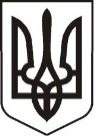 У К Р А Ї Н АЛ У Г А Н С Ь К А    О Б Л А С Т ЬП О П А С Н Я Н С Ь К А    М І С Ь К А    Р А Д А Ш О С Т О Г О   С К Л И К А Н Н ЯРОЗПОРЯДЖЕННЯміського  голови     «14» березня 2018 р.	                    м. Попасна                                   № 53                      Про прийняття участі у заходах,присвячених 4-й річниці заснування батальйонуоперативного призначення ім. Героя України генерал-майора Сергія Кульчицького НГУ                   У зв’язку з проведенням заходів, присвячених 4-й річниці заснування батальйону оперативного призначення ім. Героя України генерал-майора Сергія Кульчицького НГУ, згідно з Програмою  проведення  культурно-масових  заходів в місті Попасна  у 2017-2018 роках, затвердженою рішенням сесії міської ради  від 26.01.2017                № 83/6 та з Програмою  підтримки учасників антитерористичної операції та членів їх сімей на 2017-2018 роки,  затвердженою рішенням сесії міської ради  від 26.01.2017                     № 83/7, керуючись п.20 ч.4 ст. 42 Закону України «Про місцеве самоврядування»:1. Керівництву міської ради та її виконкому прийняти участь заходах,  присвячених 4-й річниці заснування батальйону оперативного призначення  ім. Героя України генерал-майора Сергія Кульчицького НГУ.2. Вручити відзнаки військовослужбовцям НГУ згідно списку (додаток).3. Контроль за виконанням даного розпорядження покласти на начальника організаційного відділу Висоцьку Н.О.               Заступник міського голови                                          М.М. ТабачинськийВисоцька,2 05 65Додаток  до розпорядження міського голови від 14.03.2018 № 53СПИСОК на вручення відзнаки «ЗА СЛУЖБУ ДЕРЖАВІ»Лазарчук Олександр Сергійович – ст.. солдат НГУДяченко Леонід Арсенович – мол. сержант НГУКолотуша Олексій Іванович – лейтенант НГУАміров Ілля Гейдарович – сержант НГУПшеничний Богдан Олександрович – ст. солдат НГУБарчук Денис Валерійович – ст.. солдат НГУ.                     Керуючий справами                                                          Л.А. Кулік